Bourses Doctorales CNRS-L/USJ2019-2020Bourses réservées aux candidats souhaitant préparer un doctorat à l’Université Saint-Joseph Dans le cadre de l’accord entre le Conseil National de la Recherche Scientifique de la République Libanaise (CNRS-L) et l’Université Saint-Joseph pour le co-financement des thèses de doctorat dans des thématiques d’intérêt commun, douze contrats de recherches doctorales pour l’année 2019-2020 seront mis en place. Conditions d’éligibilité Ces bourses sont exclusivement destinées à des étudiants libanais titulaires (ou en cours de préparation) d’un diplôme de Master Recherche (ou équivalent) reconnu comme tel par les deux institutions (CNRS-L et USJ). Considéré éligible, tout candidat ayant la nationalité libanaise depuis plus de 10 ans, âgé de moins de 30 ans à sa première année de thèse, et ayant 85/100 (système anglo-saxon) comme moyenne générale en fin de Master Recherche (ou équivalent). Outre les conditions d’éligibilité mentionnées ci-dessus, les bourses doctorales du CNRS-L sont soumises aux restrictions suivantes :- le boursier du CNRS-L ne peut pas exercer de travail rémunéré ni ne peut bénéficier d'une subvention supplémentaire de toute autre source en dehors de l’accord-cadre CNRS-L/USJ ; - la bourse est accordée aux candidats à la première ou la deuxième année de doctorat ;- à l’annonce des résultats, le candidat doit se prononcer sur son intention d’accepter ou de refuser la bourse, et cela par un courrier officiel adressé à l’USJ et au CNRS-L.  Dans le cas d’un désistement, le candidat doit justifier les raisons et les motivations de sa décision ;- le bénéficiaire d’une bourse CNRS-L doit, clairement et explicitement, faire mention de son programme de financement (CNRS-L/USJ) dans toute sorte de publications et contributions scientifiques liées au travail de la thèse (articles, présentations orales, posters, actes de colloques, etc.) ;- en cas de manquement à ces règlements, la bourse est mise à terme et le boursier s’engage à rembourser tous les fonds qu’il a déjà reçus de la part du CNRS-L.Il convient de noter que pour l’obtention de la bourse CNRS-L/USJ, le doctorant doit se consacrer à temps plein à son travail de thèse et que la thèse peut se préparer dans le cadre d’une cotutelle, ou d’une codirection avec un établissement étranger. Critères de sélection et thématiques prioritaires pour l’année 2019-2020L’excellence du candidat et son parcours, l’expertise de l’encadrant et la cohérence de ses activités de recherche, ainsi que la pertinence du sujet par rapport aux thématiques prioritaires définies pour cette année (voir annexe) * et son lien avec les défis sociétaux, font à titre d’exemple partie intégrante du mécanisme d’évaluation. A savoir également que la priorité sera donnée aux demandes dont le sujet de thèse est lié à un projet de recherche financé, partiellement ou intégralement, par l’USJ et/ou le CNRS-L (GRP, ARU, CEDRE, CNRS-AUF, etc.). D’autre part, et en harmonie avec la politique d’innovation du CNRS-L, les propositions à caractère innovant seront fortement encouragées cette année. * Il doit être cependant noté que si un candidat "exceptionnel" souhaite postuler sur une autre thématique, son dossier sera recevable, surtout quand il s’agit d’une thèse relevant d’un domaine d’excellence de l’université.  Les dossiers seront déposés auprès du Vice-rectorat recherche de l’USJ et en parallèle, le candidat devra envoyer une version électronique du dossier complet à tamara.elzein@cnrs.edu.lb.Pièces Constitutives du dossier de candidature    Dossier de candidature dûment rempli et signé (à télécharger)Extrait d’état civil (إخراج قيد فردي)Photo d’identité  صورة شمسية))Copie du Baccalauréat libanais CV + copie des diplômes universitaires obtenus + relevé des notesLettre de motivation du candidat + deux lettres de recommandationDocuments Scientifiques (publications etc.)Admission(s) en doctorat (USJ) et à l’étranger (si co-tutelle)Copie signée, par le candidat et le directeur de thèse à l’USJ, de la couverture de la Charte d’éthique et de déontologie du CNRS-L (disponible sur www.cnrs.edu.lb)Le tableau d’éthique (à télécharger).(Dépôt des dossiers, jusqu’au 16 mai 2019)Pour info : Dr Tamara Elzein (tamara.elzein@cnrs.edu.lb) et Mme Soha Daou (soha.daou@usj.edu.lb)Annexe :    thématiques prioritaires pour les bourses doctorales 2019-2020  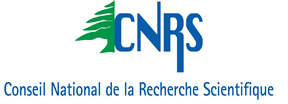 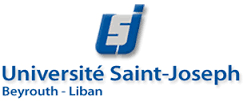 Cultural heritageArchaeologyProtection, conservation and restoration of artifacts and ancient manuscriptsArchaeometryArabic language and HistoryArabic linguistics, dynamism, and historyCognitive linguistics (in Arabic)History of Science in Arabic civilizationArabization of softwaresSociology and political scienceMigration sociologyConflict resolution and Post-conflict societiesGender and feminist studiesGender diversitySocial mutationEthics in media coverage of conflicts  (conventional and social medias)Business, Economics and FinanceEntrepreneurial University and innovationEconomy of conflict areas Lebanon as potential destination for offshoring Actuarial science and Financial risk management Mathematical and computer modeling applied to finance and economy Business information decision systemsInternational finance and emerging marketsEntrepreneurship Corporate governanceCross-cultural management Digital marketingInternal and external control Consumer behavior Enhancing work conditions Asset pricing, risk management and volatility modelingBanking policies in the MENA regionEnvironment, natural resources-	Valorization of Lebanese coastal zones-	Petroleum studies-	Sustainable water management-	Renewable energy -	Biodiversity and speciation-	Mitigation & management of natural risks-	Sociology of risk-	Air quality-	Urban planning in the age of climate change-    Environmental lawAgriculture and food -	Challenges of agricultural activities-	Food Security-	Food safety & food industry-	Veterinary medicine-	Pest and Alien speciesMedical sciencesAddictive DiseasesCancer ResearchCardiovascular diseasesClinical pharmacology. PharmacyClinical Immunology and ImmunopathologyClinical BiochemistryClinical GeneticsRadiotherapyDiseases of Bones and JointsEndocrinologyGeriatricsInfectious DiseasesMedical MicrobiologyMental Disorders, Psychosomatic DiseasesMetabolic DisordersMethods of Epidemiology and Preventive MedicinePsychiatryNeurophysiology and Brain Research. Public Health and Health Services Respiratory DiseasesEthics in medicine and medical researchBasic scienceTheoretical & Particle physicsForensic chemistryGreen chemistryBiomedical engineeringMolecular & Cellular Biology Genetics Environmental EngineeringModern Imaging and visionArtificial intelligence